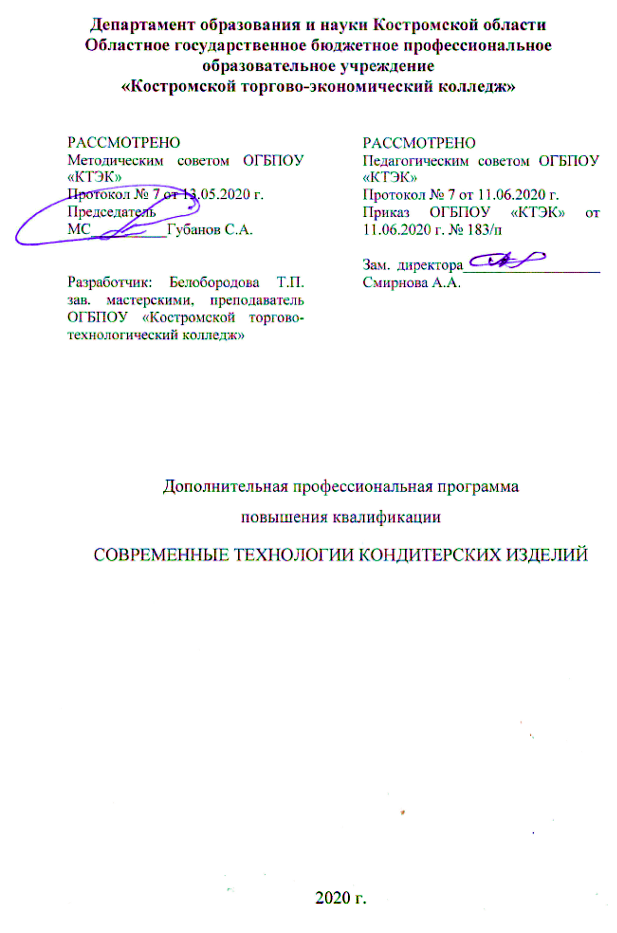 ОПИСАНИЕ УЧЕБНОЙ ПРОГРАММЫ1. Название программы: Дополнительная профессиональная программа повышения квалификации «Современные технологии кондитерских изделий».2. Категория слушателей: Лица, имеющие/получающие   высшее и (или) среднее профессиональное образовании, и (или) относящиеся к следующим должностям и /или группам занятий:3. Цель освоение программы: Совершенствование у слушателей компетенций по изготовлению кондитерских изделий с использованием современных производственных технологий.4. Форма обучения: заочная, с применением дистанционных образовательных технологий/ 24 часа.5. Освоение программы предполагает достижение следующего(щих) уровня(ней) квалификации в соответствии с профессиональным стандартом «Кондитер», утверждённого Приказом Минтруда и социальной защиты РФ от 07.09.2015 г. № 597н. 6. Образовательные результаты: Слушатель, освоивший программу, должен обладать профессиональной компетенцией: - приготовление кондитерских изделий с использованием современных технологий.7. Результаты обучения:В результате освоения модуля слушатель должен приобрести знания и умения, необходимые для качественного изменения перечисленной выше профессиональной компетенции. Слушатель должензнать:современные технологии в профессиональной сфере;разнообразный ассортимент кондитерских изделий; методы приготовления, хранения и подачи кондитерских изделий; специализированные инструменты, оборудование использование в производстве тортов, пирожных и десертов; методы рационального использования сырья;диетологическую и аллергологическую характеристику ингредиентов, используемых при производстве кондитерских изделий, а также их эффективные заменители;ингредиенты, используемые в кондитерском деле, а также их сезонность, доступность, стоимость, условия хранения и способы применениясовременные технологии, используемые при производстве кондитерских изделий.уметь:готовить разнообразный ассортимент кондитерских изделий;готовить ассортимент, демонстрировать креативность и инновации; готовить торты, пирожные и десерты высокого качества с разнообразным вкусом, текстурой, подачей и украшением; готовить кондитерские изделия определённого размера, веса, качества с разными вкусами; создавать креативный и гармоничный дизайн с точки зрения форм и цветовой композиции; готовить и использовать украшения, такие как фрукты, орехи, цукаты, шоколад.иметь (практический опыт):изготовление кондитерских изделий по современным технологиям; изготовление тарта с солёной карамелью и шоколадом;   изготовление корзины из карамели;                        применение кондитерского материала «Айсинг»; представлять кондитерские изделия при сервировке или продаже.Учебный план9. Тематическое планирование 10. Организационно–педагогические условия10.1 Материально-технические условия реализации программы10.2. Кадровые ресурсы10.3. Учебно-методическое обеспечение программыОсновные источники:Бурчакова И.Ю., Ермилова С.В. // Организация и ведение процессов приготовления, оформления и подготовка к реализации хлебобулочных, мучных кондитерских изделий сложного ассортимента\ И.Ю. Бурчакова, С.В. Ермилова. – М.: Издательский центр «Академия», 2017. – 384 с.Ермилова, С. В. Торты, пирожные, десерты : учебное пособие / С. В. Ермилова, Е. И. Соколова. – 6-е изд., стер. – Москва: Академия, 2017. – 80 с.Минифай Б.У. // Шоколад, конфеты, карамель и другие кондитерские изделия / Б.У. Минифай. СПб.: Профессия, 2018. – 816 с.Дополнительные источники:Кузнецова, Л.  С.  Технология производства мучных кондитерских [Текст]: учебник / Л.  С. Кузнецова, М.  Ю. Сиданова. – М.: Академия, 2017. – 680 с.Шумилкина М.Н. Кондитер: учебн. пособие / М.Н. Шумилкина, Н.В. Дроздова. – изд.    4-е. – Ростов н/Д: Феникс, - 2015. – 315 с. О защите прав потребителей [Текст]: федер. закон от 07 февр.1992 г. N 2300-1// Новороссийск: Сиб. унив., 2009. - 47 с. Электронные ресурсы:https://www.gastronom.ru/text/temperirovanie-shokolada-doma-1010681 - Гастрогом«Кулинарный портал». Форма доступа: http:// www.kulina.ru., http:// povary.ru.,  http:// vkus.by. Главный портал индустрии гостеприимства и питания. Форма доступа: http:// www.horeca.ru11. Оценка качества освоения программы11.1 Форма промежуточной аттестации по программе: Слушатель должен изготовить и оформить на выбор любое кондитерское изделие.11.2 Критерии и шкала оценки для промежуточной аттестации по программе:Слушатель считается успешно прошедшим промежуточную аттестацию по дополнительной профессиональной программе повышения квалификации «Современные технологии кондитерских изделий» при получении не менее   14 баллов за выполненную работу.Наименование документаКодНаименование базовой группы, должности (профессии)ОКЗ12901КондитерОКЗ7512Пекари, кондитеры и изготовители конфетОКЗ5120Повар№ п/пНаименование разделаВсего, часАудиторныезанятияАудиторныезанятияДистанционныезанятияДистанционныезанятияПромежу-точнаяаттестация, № п/пНаименование разделаВсего, часиз нихиз нихиз нихиз нихПромежу-точнаяаттестация, № п/пНаименование разделаВсего, частеоретические занятия (лекции)практические  занятия  теоретические занятия (лекции)практические  занятия  Промежу-точнаяаттестация, 123456781Технология приготовления тарта с солёной карамелью и шоколадом 8842Технология изготовления корзины из карамели8843Технология приготовления и  применения кондитерского материала «Айсинг»884Промежуточная аттестацияПромежуточная аттестацияПриготовление кондитерского изделияНаименование раздела программыСодержание учебного материалаСодержание учебного материалаСодержание учебного материалаКоличество часовУровень усвоенияМодуль 1 Технология приготовления тарта с солёной карамелью и шоколадомСодержание:Содержание:Содержание:82, 3Модуль 1 Технология приготовления тарта с солёной карамелью и шоколадом1Историко-теоретический аспект появления кондитерского изделия «Тарт с солёной карамелью и шоколадом»Историко-теоретический аспект появления кондитерского изделия «Тарт с солёной карамелью и шоколадом»22, 3Модуль 1 Технология приготовления тарта с солёной карамелью и шоколадом2Технологическая карта приготовления кондитерского изделия  «Тарт с солёной карамелью и шоколадом»Технологическая карта приготовления кондитерского изделия  «Тарт с солёной карамелью и шоколадом»22, 3Модуль 1 Технология приготовления тарта с солёной карамелью и шоколадом3Пошаговый технологический алгоритм приготовления кондитерского изделия  «Тарт с солёной карамелью и шоколадом»Пошаговый технологический алгоритм приготовления кондитерского изделия  «Тарт с солёной карамелью и шоколадом»42, 3Модуль 2 Технология изготовления корзины из карамелиСодержание:Содержание:Содержание:82, 3Модуль 2 Технология изготовления корзины из карамели1Историко-теоретический аспект появления кондитерского материала – «Карамель»Историко-теоретический аспект появления кондитерского материала – «Карамель»22, 3Модуль 2 Технология изготовления корзины из карамели2Технологическая карта приготовления кондитерского изделия  «Карамельная корзина с цветами»Технологическая карта приготовления кондитерского изделия  «Карамельная корзина с цветами»22, 3Модуль 2 Технология изготовления корзины из карамели3Пошаговый алгоритм приготовления кондитерского изделия  «Карамельная корзина с цветами»Пошаговый алгоритм приготовления кондитерского изделия  «Карамельная корзина с цветами»42, 3Модуль 3 Технология приготовления и  применения кондитерского материала «Айсинг»Содержание:Содержание:Содержание:82, 3Модуль 3 Технология приготовления и  применения кондитерского материала «Айсинг»11Историко-теоретический аспект появления кондитерского материала  «Айсинг»22, 3Модуль 3 Технология приготовления и  применения кондитерского материала «Айсинг»22Основные технологические принципы работы с кондитерским материалом «Айсинг»22, 3Модуль 3 Технология приготовления и  применения кондитерского материала «Айсинг»33Пошаговый алгоритм приготовления кондитерского материала «Айсинг»     42, 3Вид ресурсаХарактеристика ресурса и количествоАудиторияОборудована компьютером, проектором и экраном, учебные столы и стулья,Учебный кондитерский цехМиксер планетарный KITCHENAID ARTISAN 5KSM3311XECAТММ-1м, пекарский шкаф шпэ-3, стол для разделки полуфабрикатов, блендер ВRAUN, миксер SCARLETT, миксер,   набор форм с тефлоновым покрытием, набор листов с тефлоновым покрытием, электроплита ПЭСМ-4Ш, холодильник “Бирюса”, электрическая печь “ASEIDELTA”,набор посуды и ёмкостей для хранения сырья, набор форм и выемок, шкаф для хранения посуды, пароконвектомат, плита индукционная, подставка под пароконвектомат, столы производственные, весы, тестомесильная машина, расстойный шкаф, конвекционная печь, плита настольная индукционная, тележка кухонная, противень для индукционной печи, противень алюминиевый перфорированный 530х325х65 мм, подовая печь, тестораскаточная машина, подставка под конвекционную печь, стеллаж кухонный, микроволновая печь, соковыжималка шнековая. водоумягчитель.  шкаф шоковой заморозки, вентилятор на клипсе, лампа для накаливания, ванна для растапливания шоколада.Компьютерный класс  Компьютерный класс, представляющий собой рабочее место преподавателя и не менее 15 рабочих мест студентов, включающих компьютерный стол, стул, персональный компьютер, лицензионное программное обеспечение. Каждый компьютер имеет широкополосный доступ в сеть Интернет. Все компьютеры подключены к корпоративной компьютерной сети КФУ и находятся в едином домене. Компьютерное оборудованием имеет соответствующее лицензионное программное обеспечение.Программное обеспечение для реализации программы на основе дистанционных образовательных технологий Дистанционное обучение в системе MOODLEКанцелярские товарыБумага для принтера, ручки шариковыеИнвентарь, инструменты, приспособленияДоска деревянная, формы и листы для выпечки, скалки, скребки, мерные кружки, рукавицы пекаря, металлические миски вместимостью 0,1; 0,2; 0,3; 2,0; 5,0 литров, гастроемкость, сито металлическое, кисточка силиконовая для смазывания, термометр для измерения температуры теста, весы настольные электронные.Вид ресурсаХарактеристика ресурса и количествоРуководитель проекта/кураторРуководитель ресурсного центраРазработчик контентаПреподавательЛектор ПреподавательМодераторПреподаватель, мастер производственного обученияТьютор ПреподавательНаименование разделов учебного плана Технология и/или метод(ы) проведения оценочного мероприятия Шкала оценки (баллы, «зачтено» / «не зачтено»)Размещение оценочных материаловПромежуточная аттестация Приготовление кондитерского изделия«зачтено» / «не зачтено»Система дистанционного обучения (Moodle)Критерии оцениванияБаллРабота в соответствии с требованиями ТБ и ОТ2Работа в соответствии с требованиями гигиены и санитарии2Технологический процесс приготовления кондитерских изделий4Общее впечатление (цветовая гамма)3Рабочий процесс / Отходы1Время  1Количество 2Вес кондитерского изделия2ИТОГО:17